    Об утверждении Положения о межведомственной комиссии по вопросам признания помещений жилыми помещениями, пригодными (непригодными) для проживания граждан, а также многоквартирного дома аварийным и подлежащим сносу или реконструкцииВ соответствии со статьями 14, 15, 32 Жилищного кодекса Российской Федерации, Федеральным законом от 06.10.2003 № 131-ФЗ «Об общих принципах организации местного самоуправления в Российской Федерации», постановлением Правительства Российской Федерации от 28.01.2006 № 47 «Об утверждении положения о признании помещения жилым помещением, жилого помещения непригодным для проживания и многоквартирного дома аварийным и подлежащим сносу или реконструкции», Уставом Благовещенского сельсовета, ПОСТАНОВЛЯЮ:        1.         Постановление администрации Благовещенского сельсовета № 7 от 23.04.2013 г «Об утверждении межведомственной комиссии по признанию помещения жилым помещением, жилого помещения непригодным для проживания и многоквартирного дома аварийным и подлежащим сносу или реконструкции на территории Благовещенского сельсовета» утратившим силу.2.	Утвердить Положение о межведомственной комиссии по вопросам признания помещений жилыми помещениями, пригодными (непригодными) для проживания граждан, а также многоквартирного дома аварийным и подлежащим сносу или реконструкции согласно приложению № 1.3. 	Создать межведомственную комиссию по вопросам признания помещений жилыми помещениями, пригодными (непригодными) для проживания граждан, а также многоквартирного дома аварийным и подлежащим сносу или реконструкции в составе согласно приложению № 2.4.	Контроль за исполнением настоящего Постановления оставляю за собой5.	Постановление вступает в силу после официального опубликования в печатном издании администрации Благовещенского сельсовета в газете «Вестник Благовещенского сельсовета» Глава сельсовета                                                                   В.Н. Чумакова                         Приложение № 1        к Постановлению администрации Благовещенского сельсовета     от «18»  ноября 2016  № 100Положениео межведомственной комиссии по вопросам признания помещений жилыми помещениями, пригодными (непригодными) для проживания граждан, а также многоквартирного дома аварийным и подлежащим сносу или реконструкции1.	Межведомственная комиссия по вопросам признания помещений жилыми помещениями, пригодными (непригодными) для проживания граждан, а также многоквартирного дома аварийным и подлежащим сносу или реконструкции (далее - Комиссия) создается для оценки соответствия жилых помещений муниципального жилищного фонда и частного жилищного фонда, а также жилых помещений фонда Российской Федерации и многоквартирных домов, находящихся в федеральной собственности, расположенных на территории Благовещенского сельсовета, требованиям, предъявляемым к жилым помещениям в целях признания их жилыми помещениями, жилого помещения пригодным (непригодным) для проживания граждан, а также многоквартирного дома в целях признания его аварийным и подлежащим сносу или реконструкции, за исключением случаев, предусмотренных Постановлением № 47. 2.	Комиссия в своей деятельности руководствуется Конституцией Российской Федерации, федеральными законами, постановлением Правительства Российской Федерации от 28.01.2006 № 47 «Об утверждении Положения о признании помещения жилым помещением, жилого помещения непригодным для проживания и многоквартирного дома аварийным и подлежащим сносу или реконструкции» (далее - Постановление № 47), иными нормативными правовыми актами, а также настоящим Положением. 3.	Комиссия проводит оценку соответствия помещения и многоквартирного дома требованиям, установленным Постановлением № 47,  и принимает решения в порядке, предусмотренном пунктом 17 настоящего Положения.3 (1).	Собственник жилого помещения (уполномоченное им лицо), за исключением органов и (или) организаций, указанных в абзацах втором, третьем и шестом пункта 7 Положения о признании помещения жилым помещением, жилого помещения непригодным для проживания и многоквартирного дома аварийным и подлежащим сносу или реконструкции, утвержденного Постановлением № 47, привлекается к работе в комиссии с правом совещательного голоса и подлежит уведомлению о времени и месте заседания Комиссии в порядке, установленном местной администрацией Благовещенского сельсовета. 4.	При проведении оценки соответствия помещения требованиям, установленным Постановлением № 47, Комиссия имеет право:проводить проверку фактического состояния помещения (обследование);определять перечень дополнительных документов (заключения (акты) органов, уполномоченных на проведение регионального жилищного надзора, государственного контроля и надзора в сферах санитарно-эпидемиологической, пожарной, промышленной, экологической и иной безопасности, защиты прав потребителей и благополучия человека (далее - органы государственного надзора (контроля), заключение проектно-изыскательской организации по результатам обследования элементов ограждающих и несущих конструкций жилого помещения), необходимых для принятия решения о признании жилого помещения соответствующим (не соответствующим) установленным Постановлением № 47 требованиям;запрашивать у соответствующих органов государственного надзора (контроля), проектных организаций дополнительные документы, необходимые для принятия решения;определять состав привлекаемых экспертов, в установленном порядке аттестованных на право подготовки заключений экспертизы проектной документации и (или) результатов инженерных изысканий, исходя из причин, по которым жилое помещение может быть признано нежилым, либо для оценки возможности признания пригодным для проживания реконструированного ранее нежилого помещения.5.	Деятельностью Комиссии руководит председатель Комиссии, который ведет заседания Комиссии, дает поручения членам Комиссии и контролирует их выполнение.6.	Заседания Комиссии проводятся по мере необходимости. Заседание Комиссии считается правомочным, если на нем присутствует более половины ее членов.7.	Работу Комиссии организует секретарь, который не менее чем за 3 рабочих дня оповещает членов Комиссии о дате, времени и месте проведения заседания.8.	Заявление собственника помещения, федерального органа исполнительной власти, осуществляющего полномочия собственника в отношении оцениваемого имущества, правообладателя или гражданина (нанимателя) либо заключение органов государственного надзора (контроля) по вопросам, отнесенным к их компетенции, подается в Комиссию на имя председателя Комиссии.9.	К заявлению собственник помещения, федеральный орган исполнительной власти, осуществляющий полномочия собственника в отношении оцениваемого имущества, правообладатель или гражданин (наниматель) прикладывает следующие документы:копии правоустанавливающих документов на жилое помещение, право на которое не зарегистрировано в Едином государственном реестре прав на недвижимое имущество и сделок с ним;в отношении нежилого помещения для признания его в дальнейшем жилым помещением - проект реконструкции нежилого помещения;заключение специализированной организации, проводившей обследование многоквартирного дома, - в случае постановки вопроса о признании многоквартирного дома аварийным и подлежащим сносу или реконструкции;заключение проектно-изыскательской организации по результатам обследования элементов ограждающих и несущих конструкций жилого помещения - в случае, если в соответствии с абзацем третьим пункта 4 настоящего Положения представление такого заключения является необходимым для принятия решения о признании жилого помещения соответствующим (не соответствующим) установленным Постановлением № 47 требованиям;заявления, письма, жалобы граждан на неудовлетворительные условия проживания - по усмотрению заявителя.Заявитель вправе представить заявление и прилагаемые к нему документы на бумажном носителе лично или посредством почтового отправления с уведомлением о вручении либо в форме электронных документов с использованием федеральной государственной информационной системы «Единый портал государственных и муниципальных услуг (функций)» (далее - единый портал), краевого портала государственных и муниципальных услуг или посредством многофункционального центра предоставления государственных и муниципальных услуг.Заявление, подаваемое в форме электронного документа, подписывается заявителем простой электронной подписью, а прилагаемые к нему электронные документы должны быть подписаны должностными лицами органов (организаций), выдавших эти документы, усиленной квалифицированной электронной подписью (если законодательством Российской Федерации для подписания таких документов не установлен иной вид электронной подписи).Заявитель вправе по своей инициативе представить в Комиссию документы и информацию, указанные в пункте 11 настоящего Положения.10.	В случае если заявителем выступает орган государственного надзора (контроля), указанный орган представляет в Комиссию свое заключение, после рассмотрения которого Комиссия предлагает собственнику помещения представить документы, указанные в пункте 9 настоящего Положения.11.	Комиссия на основании межведомственных запросов с использованием единой системы межведомственного электронного взаимодействия и подключаемых к ней региональных систем межведомственного электронного взаимодействия получает в том числе в электронной форме:сведения из Единого государственного реестра прав на недвижимое имущество и сделок с ним о правах на жилое помещение;технический паспорт жилого помещения, а для нежилых помещений - технический план;заключения (акты) соответствующих органов государственного надзора (контроля) в случае, если представление указанных документов в соответствии с абзацем третьим пункта 4 настоящего Положения признано необходимым для принятия решения о признании жилого помещения соответствующим (не соответствующим) установленным в Постановлении № 47 требованиям.Комиссия вправе запрашивать эти документы в органах государственного надзора (контроля).12.	Председатель Комиссии в течение 3 рабочих дней передает секретарю Комиссии поступившее заявление либо заключение органов государственного надзора (контроля). Секретарь Комиссии регистрирует полученное заявление (заключение органов государственного надзора (контроля) в журнале регистрации заявлений (заключений соответствующих органов государственного надзора (контроля) и согласовывает с председателем Комиссии дату, время и место проведения заседания.13.	В случае если Комиссией проводится оценка жилых помещений жилищного фонда Российской Федерации или многоквартирного дома, находящегося в федеральной собственности, администрации Благовещенского сельсовета не позднее чем за 20 дней до дня начала работы Комиссии обязан в письменной форме посредством почтового отправления с уведомлением о вручении, а также в форме электронного документа с использованием единого портала направить в федеральный орган исполнительной власти Российской Федерации, осуществляющий полномочия собственника в отношении оцениваемого имущества, и правообладателю такого имущества уведомление о дате начала работы Комиссии, а также разместить такое уведомление на межведомственном портале по управлению государственной собственностью в информационно-телекоммуникационной сети «Интернет».В случае если уполномоченные представители не принимали участие в работе Комиссии (при условии соблюдения установленного настоящим пунктом порядка уведомления о дате начала работы Комиссии), Комиссия принимает решение в отсутствие указанных представителей.14. Комиссия рассматривает заявление (заключение органов государственного надзора (контроля) в течение 30 дней с даты регистрации заявления (заключения органов государственного надзора (контроля) в журнале регистрации заявлений (заключений соответствующих органов государственного надзора (контроля) и принимает решение (в виде заключения), указанное в 17 настоящего Положения, либо решение о проведении дополнительного обследования оцениваемого помещения.В ходе работы Комиссия вправе назначить дополнительные обследования и испытания, результаты которых приобщаются к документам, ранее представленным на рассмотрение Комиссии.В случае непредставления заявителем документов, предусмотренных пунктом 9 настоящего Положения, и невозможности их истребования на основании межведомственных запросов с использованием единой системы межведомственного электронного взаимодействия и подключаемых к ней региональных систем межведомственного электронного взаимодействия Комиссия возвращает без рассмотрения заявление и соответствующие документы в течение 15 дней со дня истечения срока, предусмотренного абзацем первым настоящего пункта.    15.	Решения Комиссии принимаются простым большинством голосов присутствующих на заседании членов Комиссии путем открытого голосования.Если число голосов «за» и «против» равно, решающим является голос председателя Комиссии.В случае несогласия с принятым решением члены Комиссии вправе выразить свое особое мнение в письменной форме и приложить его к заключению.16.	В отсутствие председателя Комиссии его обязанности исполняет заместитель председателя Комиссии.17.	По результатам работы Комиссия принимает одно из следующих решений об оценке соответствия помещений и многоквартирных домов установленным в Постановлении № 47 требованиям:о соответствии помещения требованиям, предъявляемым к жилому помещению, и его пригодности для проживания;о выявлении оснований для признания помещения подлежащим капитальному ремонту, реконструкции или перепланировке (при необходимости с технико-экономическим обоснованием) с целью приведения утраченных в процессе эксплуатации характеристик жилого помещения в соответствие с установленными Постановлением № 47 требованиями;о выявлении оснований для признания помещения непригодным для проживания;о выявлении оснований для признания многоквартирного дома аварийным и подлежащим реконструкции;о выявлении оснований для признания многоквартирного дома аварийным и подлежащим сносу;об отсутствии оснований для признания многоквартирного дома аварийным и подлежащим сносу или реконструкции.18.	Решение Комиссии оформляется в виде заключения в трех экземплярах в порядке, предусмотренном пунктом 17 настоящего Положения, с указанием соответствующих оснований принятия решения, по форме, утвержденной Постановлением № 47.В случае обследования помещения Комиссия составляет в трех экземплярах акт обследования помещения по форме, утвержденной Постановлением № 47.19.	Секретарь Комиссии в течение 5 дней со дня принятия решения, предусмотренного пунктом 17 настоящего Положения, направляет в письменной или электронной форме с использованием информационно-телекоммуникационных сетей общего пользования, в том числе информационно-телекоммуникационной сети «Интернет», заключение Комиссии в администрации Благовещенского сельсовета либо соответствующий федеральный орган исполнительной власти (если Комиссией проводилась оценка жилых помещений жилищного фонда Российской Федерации, а также многоквартирного дома, находящегося в федеральной собственности). В случае выявления оснований для признания жилого помещения непригодным для проживания вследствие наличия вредного воздействия факторов среды обитания, представляющих особую опасность для жизни и здоровья человека, либо представляющих угрозу разрушения здания по причине его аварийного состояния или по основаниям, предусмотренным пунктом 36 Постановления № 47, решение, предусмотренное пунктом 17 настоящего Положения, направляется в администрацию Благовещенского сельсовета либо соответствующий федеральный орган исполнительной власти (если Комиссией проводилась оценка жилых помещений жилищного фонда Российской Федерации, а также многоквартирного дома, находящегося в федеральной собственности), собственнику жилья и заявителю не позднее рабочего дня, следующего за днем оформления решения.В случае признания аварийным и подлежащим сносу или реконструкции многоквартирного дома (жилых помещений в нем непригодными для проживания) в течение 5 лет со дня выдачи разрешения о его вводе в эксплуатацию по причинам, не связанным со стихийными бедствиями и иными обстоятельствами непреодолимой силы, решение, предусмотренное пунктом 17 настоящего Положения, направляется в 5-дневный срок в органы прокуратуры для решения вопроса о принятии мер, предусмотренных законодательством Российской Федерации.  20.	На основании заключения Комиссии администрации Благовещенского сельсовета в течение 30 дней со дня получения заключения принимает решение о признании помещения жилым помещением, жилого помещения пригодным (непригодным) для проживания граждан, а также многоквартирного дома аварийным и подлежащим сносу или реконструкции и издает распоряжение с указанием о дальнейшем использовании помещения, сроках отселения физических и юридических лиц в случае признания дома аварийным и подлежащим сносу или реконструкции или о признании необходимости проведения ремонтно-восстановительных работ.21.	Секретарь Комиссии в течение 5 дней со дня принятия решения, предусмотренного пунктом 20 настоящего Положения, направляет в письменной или электронной форме с использованием информационно-телекоммуникационных сетей общего пользования, в том числе информационно-телекоммуникационной сети Интернет, включая единый портал или краевой портал государственных и муниципальных услуг, по 1 экземпляру распоряжения и заключения Комиссии заявителю, а также в случае признания жилого помещения непригодным для проживания и многоквартирного дома аварийным и подлежащим сносу или реконструкции - в орган государственного жилищного надзора (муниципального жилищного контроля) по месту нахождения такого помещения или дома.     Приложение № 2        к Постановлению администрации Благовещенского сельсовета    от «18»  ноября  2016 № 100Составмежведомственной комиссии по вопросам признания помещений жилыми помещениями, пригодными (непригодными) для проживания граждан, а также многоквартирного дома аварийным и подлежащим сносу или реконструкции- Берзина Лидия Степановна          -  ведущий специалист  - архитектор отдела 
                                                                оперативного управления администрации                                                                Ирбейского района – член комиссии, по                           согласованию - Охримов Олег Михайлович       -  начальник ОНД и ПР по Ирбейскому и Саянскому районам УНД и ПРГУ МЧС России по Красноярскому краю подполковник внутренней службы                         Председатель комиссииЧумакова Валентина Николаевна-Глава Благовещенского сельсоветаЗаместитель председателя комиссииКосолапова Ксения Сергеевна-Заместитель главы Благовещенского сельсоветаСекретарь комиссии Терешкова Флюра Рашидовна-Специалист 2 категории Администрации Благовещенского сельсоветаЧлены комиссии- Шестаков Алексей Владимирович- заместитель главы района по вопросам строительства и жилищно-коммунального хозяйства - член комиссии по согласованию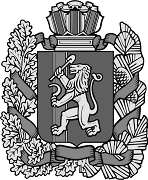 